Ementas e bibliografias dos estágios e disciplinas que serão ofertadas pelo Centro de Educação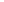 Curso: Letras InglêsEstágio Curricular Supervisionado de Língua Inglesa ICarga Horária Semestral:200Carga horária Teórica: 80h Carga horária Laboratório: 120h Período de oferta: 6ºDepartamento responsável: Departamento de Linguagens, Cultura e Educação (DLCE)EMENTAObservação, vivência e análise crítica dos processos educativos em geral e didático- pedagógicos que ocorrem na escola. A dimensão dos processos de ensino-aprendizagem e as relações teórico-práticas no cotidiano escolar: o conceito de currículo, o planejamento, as ações pedagógicas, a seleção e organização de conteúdos, metodologias de ensino, o material didáticoa análise crítica de seus textos e o exame de seus conteúdos, avaliação da aprendizagem. Ações docentes, entendidas como regência de classe, contemplando a elaboração e a operacionalização de projetos pedagógicos, com orientação para os anos finais do ensino fundamental.OBJETIVOS1. Estabelecer contato inicial com a realidade do campo de atuação, articulando conhecimentos teórico e prático;2. Problematizar a prática docente, desenvolvendo pesquisa e propondo ações de intervenção;3. Avaliar permanentemente a prática, estabelecendo uma visão crítica de reflexão e questionamento no estágio, com o intuito de aprimorar e amadurecer os conhecimentos obtidos durante sua formação acadêmica e a prática pedagógica desenvolvida e vivenciada;4. Despertar para o desenvolvimento dos princípios do exercício profissional, com responsabilidade e ética profissional e pessoal;5. Perceber a ligação entre o conhecimento específico a que se propõe ensinar e os demais campos do conhecimento humano;6. Propiciar ao aluno a vivência de atividades e dos problemas do dia a dia inerentes à função docente.BIBLIOGRAFIA BÁSICAFINARDI, K. R. Current Trends in ELT and Affordances of the Inverted CLIL Approach. Studies  in English Language Teaching, v. 3, p. 326-338, 2015.KUMARAVADIVELO, B. Beyond methods: macrostrategies for language teaching. NewHaven, CT: Yale University Press, 2003.PAIVA, V. L. M . O. A formação do professor para uso da tecnologia. In: SILVA, K.. A.;   DANIEL,F. G.; KANEKO-MARQUES, S. M.; SALOMÃO, A. C. B. (Orgs) A formação de professores de línguas: novos Olhares - Volume 2. Campinas, SP: Pontes Editores, 2013. pg. 209-230.BIBLIOGRAFIA COMPLEMENTARFINARDI, K. R. The Slaughter of Kachru's Five Sacred Cows in Brazil: Affordances of the Use of English as an International Language. Studies in English Language Teaching, v. 2, p. 401-411, 2014.FINARDI, K. R.; PORCINO, M.C. Tecnologia e Metodologia no Ensino de Inglês: Impactos da Globalização e da Internacionalização. Ilha do Desterro, v. 66, p. 239-284, 2014.FINARDI, K. R.; PREBIANCA, G. ; MOMM, C. F. Tecnologia na Educação: o caso da Internet e do Inglês como Linguagens de Inclusão. Cadernos do IL, v. 46, p. 193-208, 2013.FINARDI, K. R.; Ferrari, L. Reflecting on the English(es) taught in Brazil. Crop (FFLCH/USP) (Cessou em 2006), v. 13, p. 205-214, 2008.TILIO,  R.  C.  Língua  Estrangeira  Moderna  na  Escola  Pública:  possibilidades  e       desafios.Educação & Realidade, v. 39, n. 3, p. 925-944, 2014.Estágio Curricular Supervisionado de Língua Inglesa IICarga Horária Semestral: 200h Carga horária Teórica: 80h Carga horária Laboratório: 120h Período de oferta: 7ºDepartamento responsável: Departamento de Linguagens, Cultura e Educação (DLCE)EMENTAObservação, vivência e análise crítica dos processos educativos em geral e didático- pedagógicos que ocorrem na escola. A dimensão dos processos de ensino-aprendizagem e as relações teórico/práticas no cotidiano escolar: o conceito de currículo, o planejamento, as ações pedagógicas, a seleção e organização de conteúdos, metodologias de ensino, o material didáticoanálise crítica de seus textos e o exame de seus conteúdos, avaliação da aprendizagem.  Ações docentes, entendidas como regência de classe, contemplando a elaboração e a operacionalização de projetos pedagógicos, com orientação para o ensino médio.OBJETIVOSEstabelecer contato inicial com a realidade do campo de atuação, articulando os conhecimentos específicos adquiridos com a prática.Problematizar a prática docente, desenvolvendo pesquisa e propondo ações de intervenção.Avaliar permanentemente a prática, estabelecendo uma visão crítica de reflexão e questionamento no estágio, com o intuito de aprimorar e amadurecer os conhecimentos obtidos durante sua formação acadêmica e a prática pedagógica desenvolvida/vivenciada;Despertar para o desenvolvimento dos princípios do exercício profissional, com responsabilidade e ética profissional;Perceber a ligação entre o conhecimento específico a que se propõe ensinar e os demais campos do conhecimento humano;Vivenciar o cotidiano da escola e as  questões inerente à função do docente;BIBLIOGRAFIA BÁSICAIRALA, Valesca Brasil ; LEFFA, Vilson J. Passando a limpo o ensino de línguas: novas demandas, velhos problemas. In: Vilson J. LEFFA; Valesca B. IRALA. (Orgs.). Uma espiadinha na sala de aula: ensinando línguas adicionais no Brasil. Pelotas: Educat, 2014, p. 261-279 LIMA, D. C. (Org.). Inglês em escolas públicas não funciona? uma questão, múltiplos olhares. São Paulo: Parábola, 2011. p.15-31.MURRAY, D. E., CHRISTISON, M. What English language teachers need to know. Volume II: facilitating learning. New York, NY: Taylor & Francis, 2011.BIBLIOGRAFIA COMPLEMENTARBRASIL. Ministério de Educação e Cultura. Lei de Diretrizes e Bases da Educação. Rio de Janeiro: Casa Editorial Pargos,1997. 	. Ministério da Educação. Secretaria da Educação Básica. Orientações curriculares para o ensino médio: Linguagens, códigos e suas tecnologias, 2006.BROWN, H. D. Teaching by Principles: an interactive approach to language pedagogy. Eaglewood Cliffs, USA: Prentice Hall Regents, 2000.LIMA, D.C.(org.) Ensino e aprendizagem de língua Inglesa. São Paulo: Parábola Editorial, 2009.TAKAKI, N.H; e MACIEL,R.F. (Orgs).Letramentos em Terra de Paulo Freire. Campinas,SP: Pontes Editores, 2014. P.209-229DidáticaCarga horária semestral: 60hPeríodo de oferta: 3º Departamento responsável: Departamento de Linguagens, Cultura e Educação (DLCE)EMENTAAs relações entre Educação, Didática e ensino. Questões atuais da Educação. Projeto pedagógico da escola e trabalho docente. Abordagens de ensino e a tradição pedagógica brasileira. Cotidiano da escola e da sala de aula: as relações entre professores, alunos e outros sujeitos do processo educativo. Planejamento de ensino: modalidades de trabalho pedagógico e planos de ensino. Objetivos e conteúdos de ensino. Estratégias de ensino-aprendizagem. Recursos didáticos e tecnologias da informação e da comunicação. Avaliação da aprendizagem: critérios e instrumentos.OBJETIVOSRefletir e analisar a atuação do professor e da escola no contexto da realidade brasileira atual;Adquirir fundamentação teórica sobre o processo ensino-aprendizagem.Desenvolver habilidades técnicas de ensino com vistas à melhoria do desempenho docente.BIBLIOGRAFIA BÁSICACORDEIRO, Jaime. Didática. 2. ed. Paulo: Editora Contexto, 2010.FARIAS, Isabel Maria Sabino de; SALES, Josete de Oliveira Castelo Branco; BRAGA, Maria Margarete Sampaio de Carvalho; FRANÇA, Maria do Socorro Lima Marques. Didática e docência: aprendendo a profissão. Brasília: Líber Livro, 2009.HAIDT, Regina Célia Cazaux. Curso de didática geral. São Paulo: Ática, 1994.BIBLIOGRAFIA COMPLEMENTARCHARLOT, Bernard. Da relação com o saber: elementos para uma teoria. Porto Alegre: Artmed, 2000.MIZUKAMI, Maria da Graça Nicoletti. Ensino: as abordagens do processo. São Paulo: EPU, 1986.LIBÂNEO, José Carlos. Didática. São Paulo: Editora Cortez, 1990.MATOS, Sônia Regina da Luz. Didática e suas forças vertiginosas. Conjectura: filosofia e educação (UCB), v. 14, p. 93-134, 2009. Disponível em . Acessado em 16 maio 2013.VASCONCELLOS, Celso do S. Avaliação: concepção dialética-libertadora do processo de avaliação escolar. São Paulo: Libertad, 2000.ZABALA, Antoni. A prática educativa: como ensinar. Porto Alegre: Artmed, 1988.Fundamentos da Língua Brasileira de SinaisCarga horária semestral: 60hPeríodo de oferta: 5º Departamento responsável: Departamento de Linguagens, Cultura e Educação (DLCE)EMENTAFundamentos históricos da educação de surdos. Aspectos linguísticos da língua de sinais. A cultura e a identidade surda. Legislação específica. Sinais básicos para conversação.OBJETIVOSAnalisar o conjunto de estudos sobre surdos e sobre a surdez numa perspectiva da língua de sinais enquanto língua de grupo social.Compreender as relações históricas entre língua, linguagem, língua de sinaisConhecer as teorias e as pesquisas sobre surdos e sobre a língua de sinais e seu uso nos espaços escolares;Inserir um vocabulário mínimo de língua de sinais para conversação;Proporcionar o conhecimento de aspectos específicos das línguas de modalidade visual-espacial.BIBLIOGRAFIA BÁSICAGESSER, Audrei. LIBRAS? Que língua é essa? Crenças e preconceitos em torno da língua de sinais e da realidade surda. São Paulo: Parábola Editorial, 2009.LACERDA, Cristina Broglia de Feitosa. Intérprete de LIBRAS: em atuação na educação infantil e no ensino fundamental. Porto Alegre: Editora Mediação/FAPESP, 2009.QUADROS, Ronice Müller de; KARNOPP, Lodenir. Língua de sinais brasileira: estudos lingüísticos. Porto Alegre: ARTMED, 2004.BIBLIOGRAFIA COMPLEMENTARFERNANDES, Eulalia (Org.). Surdez e bilinguismo. Porto Alegre: Mediação, 2005.LODI, A. C. B.; LACERDA, C. B. F. (org.) Uma escola duas línguas: letramento em língua portuguesa e língua de sinais nas etapas iniciais de escolarização. Porto Alegre: Mediação, 2009.LOPES, Maura Corcini. Surdez & Educação. Belo Horizonte: Autêntica, 2007.SKLIAR, C.(org.) A Surdez: um olhar sobre as diferenças. Porto Alegre: Mediação,1998. VIEIRA-MACHADO, Lucyenne Matos da Costa. Os surdos, os ouvintes e a escola: narrativas traduções e histórias capixabas. Vitória: Edufes, 2010